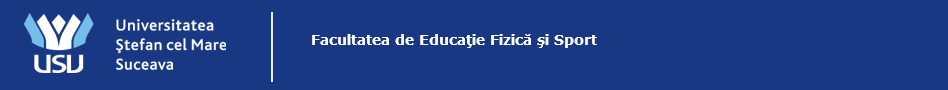 Conferinţa Ştiinţifică Internaţională Studenţească  13 IUNIE 2020, on-line„Ştiinţa şi arta mişcării” 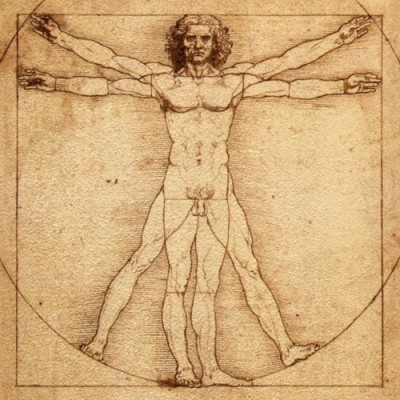 1000 DESCHIDEREA OFICIALĂ A CONFERINŢEI ON-LINE, GOOGLE MEET1100 DESFĂŞURAREA COMPETIŢIEI PE SECŢIUNI (PREZENTĂRI ÎN POWER POINT) ON-LINE1300 CONCLUZII, PREMIEREA LUCRĂRILOR 1330 ÎNCHIDEREA CONFERINŢEI ON-LINEPersoane de contact:Departamentul de Educație Fizică și Sport: Conf. univ. dr. Vizitiu Elena, email: elenav@usm.ro, tel: 0755038200Comitetul ȘtiințificProf. univ. dr. Ghervan Petru, Universitatea ”Ștefan cel Mare” din Suceava, RomâniaProf. univ. dr. Dobrescu Tatiana, Universitatea ”Vasile Alecsandri”din Bacău, RomâniaProf. univ. dr. Rîșneac Boris, Universitatea de Stat de Educație Fizică și Sport, Republica MoldovaProf. univ. dr. Leuciuc Florin, Universitatea ”Ștefan cel Mare” din Suceava, RomâniaConf. univ. dr. Vizitiu Elena, Universitatea ”Ștefan cel Mare” din Suceava, RomâniaConf. univ. dr. Grosu Bogdan, Universitatea ”Ștefan cel Mare” din Suceava, RomâniaConf. univ. dr. Benedek Florian, Universitatea ”Ștefan cel Mare” din Suceava, RomâniaConf. univ. dr. Geman Oana,   Universitatea ”Ștefan cel Mare” din Suceava, RomâniaLector univ. dr. Virgil Larionescu Moroșanu, Universitatea ”Ștefan cel Mare” din Suceava, RomâniaLector univ. dr. Crăciun Daniela, Universitatea ”Ștefan cel Mare” din Suceava, RomâniaLector univ. dr. Gheorghiu Aurelian, Universitatea ”Dunărea de Jos” Galați, RomâniaȘef lucrări dr. Silișteanu Sînziana, Universitatea ”Ștefan cel Mare” din Suceava, RomâniaAsistent univ. dr. Constantinescu Mihai, Universitatea ”Ștefan cel Mare” din Suceava, RomâniaComitetul OrganizatoricConf. univ. dr. Vizitiu ElenaAsistent univ. dr. Constantinescu MihaiCOMISII DE EVALUARESecțiuni licență:Educație Fizică și SportivăConf. univ. dr. Grosu BogdanLector univ.dr. Pricop GheorgheSecțiuni licență:Kinetoterapie și Motricitate SpecialăLector univ. dr. Gheorghiu AurelianAsistent univ. dr. Constantinescu MihaiSecțiuni licență:Performanță sportivăProf. univ. dr. Dobrescu TatianaProf. univ. dr. Boris RîșneacConf. univ. dr. Vizitiu ElenaSecțiuni licență:Nutriție și dieteticăConf. univ. dr. Geman OanaȘef. lucrări dr. Silișteanu SînzianaAsistent univ. dr. Breha AlexandruSecțiuni licență:BalneofiziokinetoterapieConf. univ. dr. Geman OanaȘef. lucrări dr. Silișteanu SînzianaȘef. lucrări dr. Costea AndreiSecțiuni masterat:EFSAEConf. univ. dr. Benedek Florian Lector univ. dr. Larionescu Moroșan VirgilSecțiuni masterat:KRMCConf. univ. dr. Vizitiu Elena Lector univ. dr. Crăciun DanielaSecțiuni masterat:Performanță sportivăProf. univ. dr. Dobrescu TatianaProf. univ. dr. Boris Rîșneac Conf. univ. dr. Vizitiu ElenaSecțiunea doctoratProf. univ. dr. Dobrescu TatianaProf. univ. dr. Boris RîșneacProf. univ. dr. Leuciuc FlorinProf. univ. dr. Dobrescu TatianaProf. univ. dr. Boris RîșneacProf. univ. dr. Leuciuc Florin